Music by Rich MillerMusicByRich@gmail.com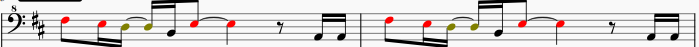 